PALLISER REGIONAL SCHOOLS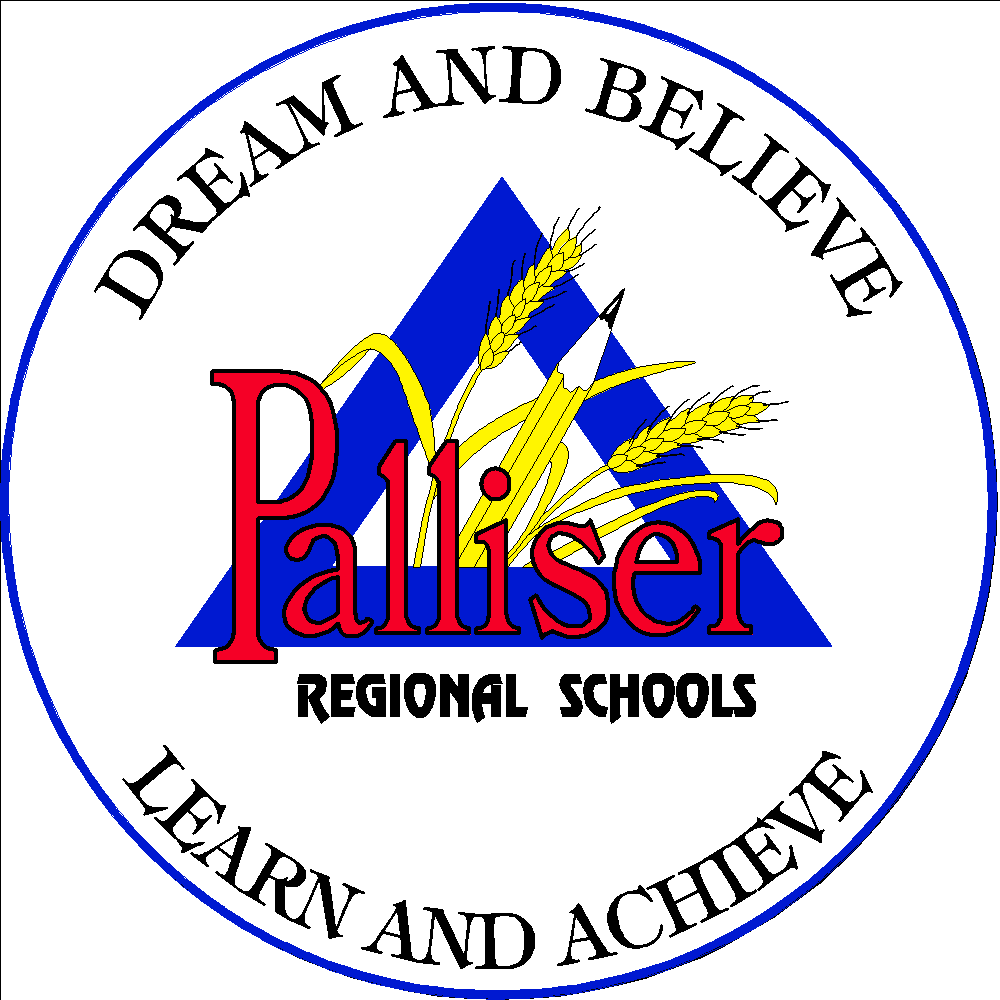 SPECIAL TRANSPORTATIONPARENT/AGENTAGREEMENT INFORMATION FORM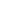 LEARNING SUPPORT TEACHERS:Please complete the form below to initiate a special transportation contract. (for 2020-2021) Return to: 	Shari Rogerson, Coordinator of Early Learning, English as a Second Language, Palliser Regional Schools at Student Information:*Parents transporting only their own children do not require a Class 4 driver’s license Agent Information:   Transportation Contract Information:*Rate: $0.50/km or a minimum of $5.00 per day.Upon receipt of this completed form, a Special Transportation Agreement form will be prepared and sent to the contracted driver for signature.  Contracts MUST be signed by October 15th in order to be eligible for funding.STUDENT/CHILD BEING TRANSPORTEDSTUDENT’S/CHILD’S STREET ADDRESSOR LAND LOCATIONSCHOOLGRADECLASS 4 DRIVER’SLICENSEYES   /   NO(circle one)AGENT/DRIVERAGENT/DRIVERADDRESS OF AGENT/DRIVERTELEPHONELEARNING SUPPORT TEACHERPARENT  /  AGENT(circle one)PARENT  /  AGENT(circle one)Type of Transportation:	☐	Daily Transportation (to and from school)                 (Check all that apply)		☐	In-program Transportation (trips from school during the school day)                                           ☐       Parent provided Family Oriented Programming Transportation (PUF)				                                                           Starting: ____________________Mileage (one-way):		___________km’s(Used for Daily Transportation and Family Oriented Programming only.  For in-program transportation, actual km’s of trip will be recorded on mileage claim sheet.)Number of Days/Week:	__________ days/week(Used for daily transportation only.)